9-Aşağıda yazılı kelimelerin altındaki kutucuklara okunuşlarını yazınız. (20 Puan) 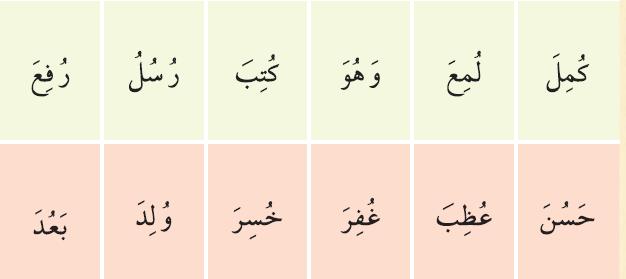 Not:Sınav süresi 40 dakikadır.   Başarılar                                                                                                                                                                                   Yusuf GÜNAL                                                                                                                        Ders ÖğretmeniAdı:KAZIM KARABEKİR İMAM HATİP  ORTAOKULUSoyadı:2023-2024 EĞİTİM ÖĞRETİM YILISınıfı:KUR’AN-I KERİMNo:6. SINIF 1.DÖNEM 1. YAZILI / SINAV SORULARI1Kur’an-ı Kerimi okurken nelere dikkat etmeliyiz 5 tanesini  yazınız.10 PuanCEVAP:1-2-3-4-5-CEVAP:1-2-3-4-5-CEVAP:1-2-3-4-5-2Kur’an-ı Kerimin ne zaman ve nerede indirilmeye başladığını  yazınız.10 PuanCEVAP:CEVAP:CEVAP:3Kuran-ı  Kerimin  indirilen  ilk ayetleri  hangileridir  yazınız .10 PuanCEVAP:….…………….Suresi …..………………ayetler.CEVAP:….…………….Suresi …..………………ayetler.CEVAP:….…………….Suresi …..………………ayetler.4Kuran-ı Kerim’i harflerin çıkış yerlerine ve sıfatlarına uygun olarak Allah’ın emrine uygun ve hatasız biçimde okumayı öğreten ilim dalına ne denir? Yazınız.10 PuanCEVAP:CEVAP:CEVAP:5Hz. Adem zamanında ilk olarak inşa edilen  ve daha sonra yıkılıp kaybolan Kabeyi yeniden inşa eden peygamber ve oğlunu yazınız.  10 PuanCEVAP:CEVAP:CEVAP:6Peygamber efendimize(s.a.v) indirilen Kuran ayetlerini Yazan kişilere verilen isim nedir?10 PuanCEVAP:CEVAP:CEVAP:7 '' Bu bir mübarek kitaptır ki onu sana, insanlar ayetleri üzerinde düşünsünler, akıl sahipleri ondan dersler, öğütler alsınlar diye indirdik.'' (Sad suresi 29. ayet).       Yukarıdaki ayete göre Kuranı Kerimin indirilme  sebebi nedir? Yazınız.10 PuanCEVAP:CEVAP:CEVAP:8Kıssa ne demektir?Tanımlayınız10 PuanCEVAP:CEVAP:CEVAP: